Repositório Institucional do IF Goiano - RIIF Goiano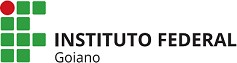 Sistema Integrado de BibliotecasTERMO DE CIÊNCIA E DE AUTORIZAÇÃO PARA DISPONIBILIZAR PRODUÇÕES TÉCNICO- CIENTÍFICAS NO REPOSITÓRIO INSTITUCIONAL DO IF GOIANOCom base no disposto na Lei Federal nº 9.610/98, AUTORIZO o Instituto Federal de Educação, Ciência e Tecnologia Goiano, a disponibilizar gratuitamente o documento no Repositório Institucional do IF Goiano (RIIF Goiano), sem ressarcimento de direitos autorais, conforme permissão assinada abaixo, em formato digital para fins de leitura, download e impressão, a título de divulgação da produção técnico-científica no IF Goiano.Identificação da Produção Técnico-CientíficaNome Completo do Autor: Rodrigo Sebastião Cruvinel Cabral Matrícula: 2017203310310044Título do Trabalho: COMPOSIÇÃO QUÍMICA E ATIVIDADE BIOLÓGICA DO ÓLEO ESSENCIAL DASFOLHAS E FRUTOS DA ALMECEGA (Protium Heptaphyllum (Aubl.) Marchand).Restrições de Acesso ao DocumentoDocumento confidencial:      [    X   ] Não [     ] Sim, justifique:  	 Informe a data que poderá ser disponibilizado no RIIF Goiano: 03/09/2020DECLARAÇÃO DE DISTRIBUIÇÃO NÃO-EXCLUSIVAO/A referido/a autor/a declara que:o documento é seu trabalho original, detém os direitos autorais da produção técnico-científica e não infringe os direitos de qualquer outra pessoa ou entidade;obteve autorização de quaisquer materiais inclusos no documento do qual não detém os direitos de autor/a, para conceder ao Instituto Federal de Educação, Ciência e Tecnologia Goiano os direitos requeridos e que este material cujos direitos autorais são de terceiros, estão claramente identificados e reconhecidos no texto ou conteúdo do documento entregue;cumpriu quaisquer obrigações exigidas por contrato ou acordo, caso o documento entregue seja baseado em trabalho financiado ou apoiado por outra instituição que não o Instituto Federal de Educação, Ciência e Tecnologia Goiano.Rio Verde,	20 de Agosto de 2020.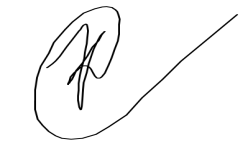 Assinatura do Autor e/ou Detentor dos Direitos AutoraisCiente e de acordo: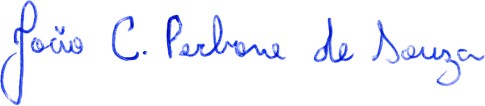 [ ]Tese[ ]Artigo Científico[X]Dissertação[ ]Capítulo de Livro[ ]Monografia – Especialização[ ]Livro[ ]TCC – Graduação[ ]Trabalho Apresentado em Evento[ ]Produto Técnico e Educacional - Tipo:  	Produto Técnico e Educacional - Tipo:  	Produto Técnico e Educacional - Tipo:  	